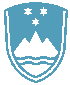 POROČILO O REDNEM INŠPEKCIJSKEM PREGLEDU NAPRAVE, KI LAHKO POVZROČIONESNAŽEVANJE OKOLJA VEČJEGA OBSEGAZavezanec:Pocinkovalnica d.o.o., Bežigrajska cesta 6, 3220 ŠtoreNaprava / lokacija:Naprava za površinsko obdelavo kovin, v kateri se izvaja predobdelava pred vročim pocinkanjem, z volumnom delovnih kadi (brez izpiranja) 933,6 m3, z oznako vrste dejavnosti 2.6, in vroče pocinkanje - nanašanje zaščitnih prevlek iz staljenih kovin na železo in jeklo, z vložkom največ 20 ton surovega jekla na uro, z oznako vrste dejavnosti 2.3 c.Naprava se nahaja na zemljiščih s parc. št. 1505/14, 1505/4, 1500/1, 1500/5 in 1496/3, vse k.o. Spodnja Hudinja.Datum pregleda:1.8.2019Okoljevarstveno dovoljenje (OVD) Agencije RS za okolje številka: 35407-17/2006-14 z dne 28.11.2007 in odločba o spremembi št. 35406-35/2015-2 z dne 07.09.2015Usklajenost z OVD:DaZaključki / naslednje aktivnosti:Nadzor v skladu z letnim inšpekcijskim načrtom.